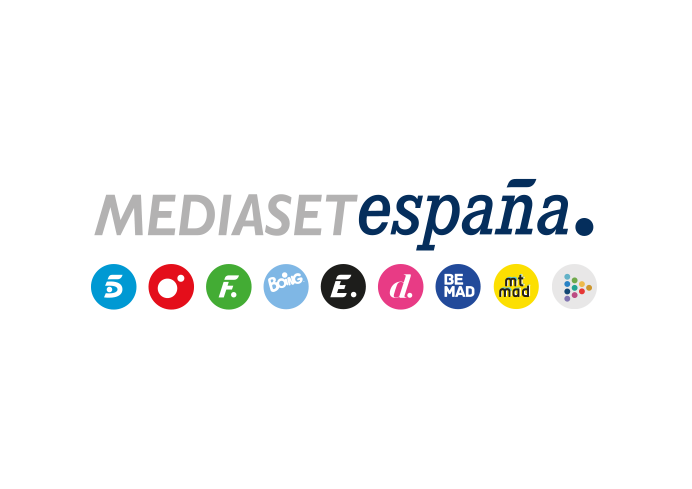 Madrid, 4 de mayo de 2021Rocío Carrasco aborda una nueva etapa de la relación con su hija en el noveno episodio de ‘Rocío, contar la verdad para seguir viva’Mañana miércoles, durante un programa que Carlota Corredera conducirá en Telecinco.Rocío Carrasco continuará ofreciendo su testimonio sobre acontecimientos clave que han marcado su vida en los últimos 20 años en el noveno episodio de ‘Rocío, contar la verdad para seguir viva’, que Telecinco emitirá mañana miércoles 5 de mayo, a partir de las 22:00 horas, durante un nuevo programa conducido por Carlota Corredera.En este nuevo episodio, que será emitido en dos partes y lleva por título ‘Todo se derrumbó dentro de mí’, abordará hechos acaecidos entre julio de 2012 y junio de 2014, sobre todo relacionados con la evolución de la complicada relación con su hija y su exmarido en medio de duros procesos judiciales.Su testimonio será comentado por Ana Bernal-Triviño, Montse Suárez y Paloma García Pelayo, entre otros colaboradores. El episodio estará disponible mañana miércoles a las 20:00 horas para los suscriptores de Mitele PLUS.